Lección 16: Razonemos sobre los cocientesPongamos en práctica lo que sabemos sobre la división para estar seguros de que nuestras respuestas tienen sentido.Calentamiento: Exploración de estimación: ¿Cuántos quintos?Escribe una estimación que sea:16.1: Mayor que 1 o menor que 1Sin encontrar el valor de las expresiones, escribe cada expresión en la categoría correcta.El valor de la expresión es menor que 1El valor de la expresión es mayor que 1Explica tu estrategia para decidir si un cociente es menor que 1 o mayor que 1.16.2: Estimemos y dividamosSin encontrar el valor de las expresiones, organízalas de menor a mayor.Escoge 2 expresiones y encuentra el valor de esas expresiones.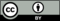 © CC BY 2021 Illustrative Mathematics®muy bajarazonablemuy alta